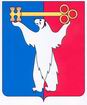 РОССИЙСКАЯ ФЕДЕРАЦИЯКРАСНОЯРСКИЙ КРАЙГЛАВА ГОРОДА НОРИЛЬСКАПОСТАНОВЛЕНИЕ06.05.2024                                          г. Норильск	                                              № 34О проведении публичных слушаний по отчету об исполнении бюджета муниципального образования город Норильск за 2023 годВ целях соблюдения прав граждан муниципального образования город Норильск на осуществление местного самоуправления посредством участия в публичных слушаниях, на основании статьи 28 Федерального закона от 06.10.2003 
№ 131-ФЗ «Об общих принципах организации местного самоуправления в Российской Федерации», статьи 21 Устава городского округа город Норильск Красноярского края, руководствуясь решением Норильского городского Совета депутатов от 13.05.2008 № 11-239 «О публичных слушаниях на территории муниципального образования город Норильск»,ПОСТАНОВЛЯЮ:1. Назначить проведение публичных слушаний по отчету об исполнении бюджета муниципального образования город Норильск за 2023 год (далее – отчет). 2. Провести публичные слушания под председательством Главы города Норильска с участием заинтересованных лиц и жителей муниципального образования город Норильск 22.05.2024 в 18-15 в конференц-зале Администрации города Норильска (г. Норильск, район Центральный, Ленинский проспект, д.24А).3. Поручить подготовку и проведение публичных слушаний Финансовому управлению Администрации города Норильска.4. Обеспечить организацию публичных слушаний 22.05.2024 Управлению обеспечения деятельности Администрации города Норильска.5. Назначить докладчиком на публичных слушаниях заместителя Главы города Норильска - начальника Финансового управления Администрации города Норильска.6. Назначить содокладчиками к основному докладу:начальника муниципального казенного учреждения «Управление автомобильных дорог города Норильска»;директора муниципального казенного учреждения «Управление жилищно-коммунального хозяйства»;начальника Управления по правопорядку Администрации города Норильска.7. Установить, что с отчетом и материалами к нему заинтересованные лица могут ознакомиться на официальном сайте муниципального образования город Норильск в информационно-телекоммуникационной сети «Интернет» по адресу: https://www.norilsk-city.ru/29460/god_otchet/index.shtml.8. Прием предложений и замечаний по вынесенному на публичные слушания отчету осуществляется в электронной форме в период с 08.05.2024 по 17.05.2024 по адресам:	- официального сайта муниципального образования город Норильск http://www.norilsk-city.ru;- электронной почты Финансового управлениям Администрации города Норильска: finu@norilsk-city.ru.9. Финансовому управлению Администрации города Норильска совместно с Управлением информатизации и связи Администрации города Норильска обеспечить размещение на официальном сайте муниципального образования город Норильск:- отчета, подлежащего рассмотрению на публичных слушаниях, и материалов к нему в срок, не позднее 06.05.2024;- результатов публичных слушаний, проведенных согласно настоящему постановлению, в соответствии с требованиями законодательства и муниципальных правовых актов муниципального образования город Норильск.10. Управлению информатизации и связи Администрации города Норильска обеспечить прием предложений и замечаний по вынесенному на публичные слушания отчету, возможных к поступлению (поступивших) на официальный сайт муниципального образования город Норильск, и их направление (в срок не позднее 1 рабочего дня со дня их поступления) в адрес Финансового управления Администрации города Норильска.11. Финансовому управлению Администрации города Норильска совместно со структурными подразделениями Администрации города Норильска, муниципальными учреждениями муниципального образования город Норильска (к чьей компетенции относится предмет поступившего предложения, замечания на вынесенный на публичные слушания отчет) обеспечить рассмотрение поступающих предложений и замечаний в порядке, установленном законодательством.12. Управлению обеспечения деятельности Администрации города Норильска опубликовать настоящее постановление и проект решения об исполнении бюджета муниципального образования город Норильск за 2023 год в газете «Заполярная правда» в срок не позднее 10.05.2024.Глава города Норильска	Д.В. Карасев